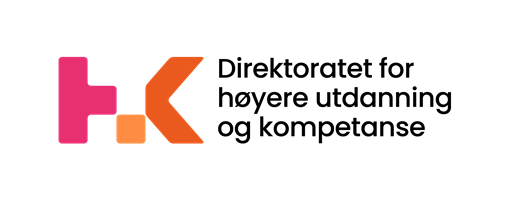                      Rapporteringsskjema for studieforbund - År 2023                       KD: Kap. 254 post 70 Tilretteleggingstilskudd
			KUD: Kap. 315 post 73 TilretteleggingstilskuddStudieforbundDel 1.- Bruk av TilretteleggingstilskuddUnderskrifter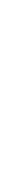 OrganisasjonsnummerStudieforbundets navn+Tilretteleggingstilskudd (TR) 2023+Eventuelt overført ubenyttet TR fra 2022)=Sum årets TR til disposisjonkr 0NrFylkerKursDeltakereTimerUtbetaltAvsattKostnadsført1Agderkr 02Innlandetkr 03Møre og Romsdalkr 04Nordlandkr 05Oslokr 06Rogalandkr 07Vestfold og Telemarkkr 08Troms og Finnmarkkr 09Trøndelagkr 010Vestlandkr 011Vikenkr 0=Sum000kr 0kr 0kr 0=Ubenyttet TR (Spesifiseres i egenkapitalen eller beskrives i note i i årsregnskapet)kr 0+Sum årets TR til disposisjonkr 0-Kostnadsført TR i 2023kr 0=Ubenyttet TR (Spesifiseres i egenkapitalen eller beskrives i note i årsregnskapet)kr 0Sted og datoSted og datoUnderskrift daglig lederUnderskrift revisor